Муниципальное бюджетное дошкольное образовательное учреждение«Детский сад комбинированного вида № 19 «Рябинка»_____________________________________________________________________. Рубцовск, ул.Киевская, 3, Комсомольская, 65тел.: (38557) 2-18-88, 2-15-26                                                       Е-mail: ryabinka.detskiysad19@mail.ruТема: «Волшебная ткань»Номинация: «Умелые руки» (художественно-прикладное творчество);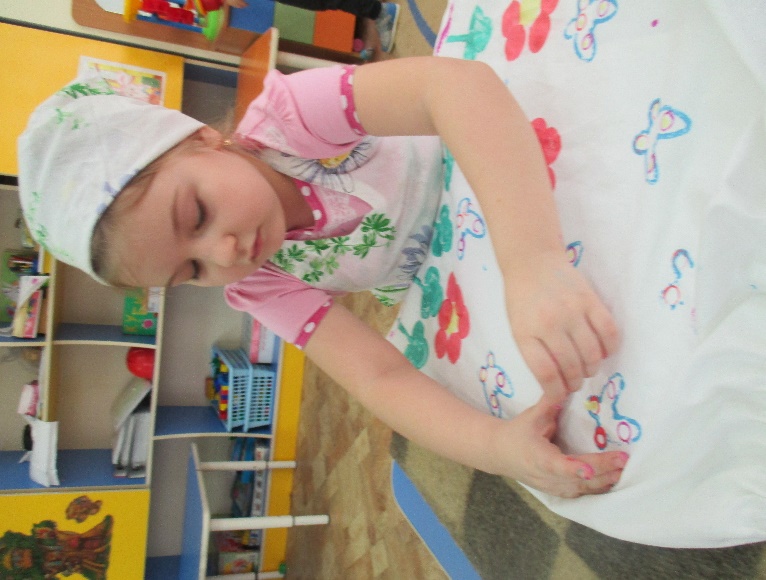 Выполнила:Воспитанница МБДОУ           «Детский сад №19 «Рябинка»     Виктория Иванова, 6лет                         Руководитель:                         Воспитатель МБДОУ          «Детский сад №19 «Рябинка»                          Бычкова Г.П.Содержание детского проекта:Цель: Создать яркую и красивую ткань.Задачи: Узнать, какие способы украшения ткани существуют. Выяснить свойства красок и какие краски лучше использовать для украшения ткани.Изготовить штампы самостоятельно и украсить с их помощью ткань.Гипотеза:Я предположила, что ткань можно украсить самостоятельно и сделать яркой и красивой при помощи обычных красок и предметов.Методы исследования: поиск информации, рассматривание фотографий, иллюстраций, чтение познавательной литературы, журналов, энциклопедий, Интернет, логические рассуждения, исследовательская деятельность.Предмет исследования:Овощи, различные предметы, краски для рисования.Объект исследования: Какие оттиски на ткани получаются при использовании в качестве штампов овощей и других предметов. Какие краски лучше использовать.Актуальность:В нашем детском саду проходил Новогодний утренник и наша воспитатель была в костюме Кикиморы. Костюм был очень яркий, красивый. Оказалось, что ткань   для костюма она украсила сама. Мне тоже захотелось научиться делать ткань нарядной и красивой.1этапПоиск информации: о украшении тканиВывод: изучив и проанализировав полученную информацию, узнали:Из интернета мама помогла мне узнать, что искусство украшения тканей известно с давних времен. Сначала художник вырезает на дереве или пластике нужный рисунок. Потом с помощью особого пресса печатает этот рисунок на ткани. Из всех видов узорных тканей набойка стала самой доступной. Этот способ украшения тканей существуют до сих пор.В Русском музее находится обширная и разнообразная коллекция набивных тканей.А в настоящее время для украшения ткани дизайнеры в качестве набойки используют печать штампами, с помощью которых            можно создать орнамент.2 этапПроведение опроса, исследования, практической работы самостоятельно и с помощью воспитателей, родителей.ИнтервьюЯ расспросила ребят: 1.Как можно украсить ткань?2.Какие краски можно использовать для украшения ткани?3.Какие предметы можно использовать в качестве штампа?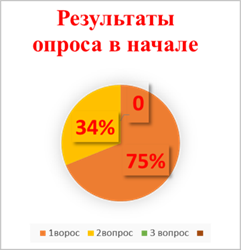 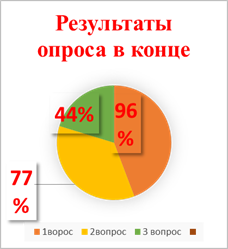 Сделала вывод: Исследование очень заинтересовало ребят. Мои друзья тоже хотят создать яркую и красивую ткань.Практическая работаВыбор красок3 вида красок: акварельные, гуашь, акриловые.Исследование №1«Яркость красок после высыхания»Ход: нанесла на ткань по очереди каждую краску. Дала высохнуть.Вывод:1.Акварельные краски легко растекаются при рисовании, рисунки получаются светлые.2. Когда рисуешь гуашью, рисунок не так растекается и краски более яркие, чем акварель.3. Акриловые краски значительно ярче, они темнеют после высыхания.Исследование №2 «Какие краски смываются водой»Ход: взяла ткань с тремя разными красками и по очереди постирала в теплой воде. После высыхания ткани сделала выводВывод: Гуашь и акварель легко смылись водой, а акриловые краски остались без изменения.Для своей работы я выбрала акриловые краски, так как акриловые краски быстро сохнут, имеют яркие цвета, не смываются.Исследование №3 «Выбор штампов из овощей» Я выяснилаРазрезав картошку пополам, можно попросить взрослых вырезать любую фигуркуИз моркови получился штамп с простым рисунком в виде кругаГоловку чеснока разрезать поперек - отпечаток будет похож на цветок.Разрезала луковицу поперѐк – получилось изображение похожее на розу.Исследование №4 «Штампы из разных предметов»Я выяснилаПлоские крышки круглой и квадратной формы отпечатались в виде геометрических фигур.Когда я попробовала отпечатать выпуклые части игрушек, у меня не получилось изображениеОт деталей конструктора получились различные отпечатки в виде цветочков и декоративных формРебристой стороной пробки нанесла орнамент в виде дорожки.  Чтобы удобнее было крутить пробку, я надела еѐ на палочку. Получился валик для печати.Я доказала свою гипотезу и приступила к   созданию яркой и красивой тканиПриготовила материалы: акриловые краски, штампы для печати, ткань, губки.Этапы работы.1.Подготовила рабочее место. Застелила стол старым мягким одеялом так оттиск получился более четким.2.  Поверх одеяла уложила ткань. 3.  Приготовила краску4. Взяла губку и макнула в краску.5. Покрасила штамп губкой равномерно.6.  Штамп приложила к ткани на несколько секунд. 7.Оставила ткань высыхать 8. Попросила взрослых прогладить ткань утюгом Важно!!! С утюгом работает только взрослый!!!Создать свою яркую, красивую ткань очень легко, а главное — интересно и приятно!  Мы с ребятами создали свою коллекцию одежды из волшебной ткани.Спасибо за внимание!Список литературы:1.Галина Терешина Роспись по шелку2.Р. А. Гильман   Художественная роспись тканей 3.Николай Дубина   info@prodtp.ru           4.Ручная набойка по ткани: Е.А.Шнайдер и Н.Чурбакова